MakEY ENGLISH VERSIONStart of Block: IntroQ1 This survey is being undertaken as part of the MakEY project, which aims to find out how makerspaces for 3-8 year-olds can be developed in kindergarten and nurseries, schools, museums and libraries in order that young children can develop the skills and knowledge required for the digital age. (The project website is here if you want to find out more about the project: http://makeyproject.eu)     We want to find out what a range of different people know, and would like to do, in relation to this topic.     The information provided by you in this questionnaire will be used for research purposes. It will not be used in a manner which would allow identification of your individual responses. This anonymous survey will take 5-10 minutes to complete.     Anonymised research data will be archived at in an open data repository in order to make them available to other researchers in line with current data sharing practices.     Thank you very much for agreeing to participate in this survey. Q52 In which country do you currently live?▼ Australia (9) ... Zimbabwe (1357)Q2 Which of the following best describes your role?Early years practitioner  (1) Library professional  (2) Museum practitioner  (3) Makerspace staff  (4) End of Block: IntroStart of Block: For Museum/Library peopleQ53 Had you previously heard about makerspaces before today?Yes  (1) No  (2) Display This Question:If Q53 = 2Q85 If you had not, they can be defined as spaces that enable people to make objects, to tinker, to hack and to generally be playful and creative. They can contain a range of resources for making, including art and craft materials, electronic equipment, 3D printers, laser cutters and so on. Users can make a wide range of objects, but popular outputs include moving figures, e-textiles (textiles that embed technology), robots and pictures and objects that light up, make noises etc. They may enable users to learn skills such as coding, design, how to create circuits and simple manufacturing skills.Display This Question:If Q53 = 1Q88 How do you understand the term "makerspace"?________________________________________________________________Q54                  Are there any elements of the following makerspace initiatives that you feel are currently provided by your workplace? Q55 How useful to libraries or museums would you consider each of the following elements from the description of makerspaces?Q56 Have you ever participated in a makerspace as a maker yourself?Yes  (1) No  (2) Q57 Have you ever organised a makerspace in your library or museum with children?Yes  (1) No  (2) Display This Question:If Q57 = 1Q89 Can you describe what kinds of activities have been on offer when you've organised a makerspace?________________________________________________________________________________________________________________________________________________________________________________________________________________________________________________________________________________________________________________________________Display This Question:If Q57 = 1Q93 When makerspaces are organised in your setting, are they primarily run by members of staff, volunteers, or a mixture of the two?Members of staff  (1) Volunteers  (2) A mixture of the two  (3) Q58 How easy would it be to find the following resources for a makerspace in your current setting??Q59 How useful would you find it to have training on each of the following?Q60 What are the principles upon which your educational practice in libraries and/or museums is based? (e.g. your educational philosophy, such as child-centred, active learning etc.)________________________________________________________________________________________________________________________________________________________________________________________________________________________________________________________________________________________________________________________________Q61 How closely do you feel the approaches that could be used to learning in makerspaces align with your educational philosophy?Very close alignment  (1) Somewhat close alignment  (2) Not very close alignment  (3) Complete misalignment  (4) Q62 Please tell us a little about why you think this________________________________________________________________Q63 Do you have any other comments about makerspaces that could inform our project, at a personal, institutional or national level?________________________________________________________________________________________________________________________________________________________________________________________________________________________________________________________________________________________________________________________________End of Block: For Museum/Library peopleStart of Block: End bit - Museum/Library peopleQ75 How old were you at your last birthday?25 or under  (1) 26-35  (2) 36-45  (3) 46-55  (4) 56-64  (5) 65 or older  (6) Q76 What is your gender?Male  (1) Female  (2) Other (please specify)  (3) ________________________________________________Q77 Is this the same gender that you were ascribed at birth?Yes  (1) No  (2) Q78 What is your job title?________________________________________________________________Q79 What do you mainly do in your job?________________________________________________________________Q80 In your job, did you have formal responsibility for supervising the work of other employees?Yes  (1) No  (2) Q100 What sort of library or museum do you work in?Public Library  (4) School or College Library  (5) University Library  (6) National Library  (7) Natural Science Museum  (8) Technological/ Computer Museum  (9) Geological Museum  (10) History and Civilization Museum  (11) General Museum (e.g. mixture of above)  (12) Other (please specify)  (3) ________________________________________________Q81 For how long have you worked in museums/libraries?5 years or less  (1) 6-10 years  (2) 11-20 years  (3) More than 20 years  (4) Display This Question:If Q52 = 185Q82 Which of the following qualifications do you have?GCSEs  (1) A-levels  (2) Apprenticeship  (3) GNVQ/City and Guilds  (4) Undergraduate degree  (5) Postgraduate degree  (6) Display This Question:If Q52 = 187Q98 Which of the following qualifications do you have?High school diploma or GED  (2) Vocational qualification  (3) Some college  (7) Associate's degree  (8) Bachelor's degree  (4) Postgraduate degree  (6) Display This Question:If Q52 = 187Q103 Which of the following qualifications do you have?High school diploma or GED  (2) Vocational qualification  (3) Some college  (7) Associate's degree  (8) Bachelor's degree  (4) Postgraduate degree  (6) Display This Question:If Q52 = 60Q102 Which of the following qualifications do you have?Peruskoulun päättötodistus  (1) Ylioppilastutkinto  (2) Oppisopimuskoulutus  (3) Ammattitutkinto  (4) Korkeakoulututkinto  (5) Display This Question:If Q52 != 187And Q52 != 185And Q52 != 60Q99 Which of the following qualifications do you have?School leaving qualification  (2) Vocational qualification  (3) Some university education  (8) Bachelor's degree  (4) Postgraduate degree  (6) Q83 If you have a professional qualification related to early childhood teaching, please specify it________________________________________________________________Q84 Thank you for completing this form!End of Block: End bit - Museum/Library peopleStart of Block: For Makerspace staffQ95 How do you understand the term "makerspace"?________________________________________________________________Q36 Do you think makerspaces could be of interest/value for children aged 3-8 where you live?Yes  (1) No  (2) Q37 Please tell us a little more about why you think this.________________________________________________________________________________________________________________________________________________________________________________________________________________________________________________________________________________________________________________________________Q28 Have you ever organised a makerspace in an early years setting (such as a nursery/school) for children aged 8 and under? Yes  (1) No  (2) Q29 Have you ever organised a makerspace in a library or museum for children aged 8 and under? Yes  (1) No  (2) Q30 Have you ever organised a makerspace in any other kind of public space for children aged 8 and under?Yes  (1) No  (2) Q38 Would providing makerspaces for children aged 8 and under be something that you would be interested in doing in the future?Yes  (1) No  (2) Q39 Would you need training in order to provide a makerspace for children aged under eight?Yes  (1) No  (2) Not sure  (3) Q31 How useful would you find it to have training on each of the following?Q34 Please tell us a little about why you think this________________________________________________________________Q87 Do you have any other comments about makerspaces that could inform our project, at a personal, institutional or national level?________________________________________________________________________________________________________________________________________________________________________________________________________________________________________________________________________________________________________________________________End of Block: For Makerspace staffStart of Block: End bit - Makerspace staffQ40 How old were you at your last birthday?25 or under  (1) 26-35  (2) 36-45  (3) 46-55  (4) 56-64  (5) 65 or older  (6) Q41 What is your gender?Male  (1) Female  (2) Other (please specify)  (3) ________________________________________________Q42 Is this the same gender that you were ascribed at birth?Yes  (1) No  (2) Q43 What is your job title?________________________________________________________________Q44 What do you mainly do in your job?________________________________________________________________Q45 In your job, did you have formal responsibility for supervising the work of other employees?Yes  (1) No  (2) Q46 Please select all of the following criteria that apply to the makerspace you work inNot for profit  (1) For profit  (2) Open access  (3) Fab Lab  (4) Tech space  (5) Museum makerspace  (6) Makerspace in an educational institution  (7) Other (please specify)  (8) ________________________________________________Q51 How long have you been working in makerspaces?Less than a year  (1) Between one and five years  (2) Between five and ten years  (3) Over ten years  (4) Display This Question:If Q52 = 185Q47 Which of the following qualifications do you have?GCSEs  (1) A-levels  (2) Apprenticeship  (3) GNVQ/City and Guilds  (4) Undergraduate degree  (5) Postgraduate degree  (6) Display This Question:If Q52 = 187Q104 Which of the following qualifications do you have?High school diploma or GED  (2) Vocational qualification  (3) Some college  (7) Associate's degree  (8) Bachelor's degree  (4) Postgraduate degree  (6) Display This Question:If Q52 = 60Q105 Which of the following qualifications do you have?Peruskoulun päättötodistus  (1) Ylioppilastutkinto  (2) Oppisopimuskoulutus  (3) Ammattitutkinto  (4) Korkeakoulututkinto  (5) Display This Question:If Q52 != 187And Q52 != 185And Q52 != 60Q106 Which of the following qualifications do you have?School leaving qualification  (2) Vocational qualification  (3) Some university education  (8) Bachelor's degree  (4) Postgraduate degree  (6) Q48 If you have a professional qualification related to early childhood teaching, please specify it________________________________________________________________Q49 Thank you for completing this form!End of Block: End bit - Makerspace staffStart of Block: For EYPQ3 Have you previously heard about makerspaces?Yes  (1) No  (2) Display This Question:If Q3 = 2Q86 If you had not, they can be defined as spaces that enable people to make objects, to tinker, to hack and to generally be playful and creative. They can contain a range of resources for making, including art and craft materials, electronic equipment, 3D printers, laser cutters and so on. Users can make a wide range of objects, but popular outputs include moving figures, e-textiles (textiles that embed technology), robots and pictures and objects that light up, make noises etc. They may enable users to learn skills such as coding, design, how to create circuits and simple manufacturing skills.Display This Question:If Q3 = 1Q96 How do you understand the term "makerspace"?________________________________________________________________Q4 How often have the following elements of the makerspace initiatives been provided by your early years setting?Q6 How useful would you consider each of the following elements from the description of makerspaces in early years settings?Q7 Have you ever participated in a makerspace yourself?Yes  (1) No  (2) Q8 Have you ever organised a makerspace in your setting with children?Yes  (1) No  (2) Display This Question:If Q8 = 1Q90 Can you describe what kinds of activities have been on offer when you've organised a makerspace?________________________________________________________________________________________________________________________________________________________________________________________________________________________________________________________________________________________________________________________________Display This Question:If Q8 = 1Q91 When makerspaces are organised in your setting, are they primarily run by members of staff, volunteers, or a mixture of the two?Members of staff  (1) Volunteers  (2) A mixture of the two  (3) Display This Question:If Q8 = 1Q94 In your setting, are makerspaces mainly offered as part of the core curriculum, as an extracurricular activity, or both?As part of the core curriculum  (1) As an extracurricular activity  (2) Both  (3) Display This Question:If Q8 = 2Q9 Would you have the resources available to provide a makerspace in your setting? Yes  (1) No  (2) Not sure  (3) Q10 How useful would you find it to have training on each of the following?Q11 What are the principles upon which your educational practice in early childhood settings is based? (e.g. your educational philosophy, such as child-centred, active learning etc.)________________________________________________________________________________________________________________________________________________________________________________________________________________________________________________________________________________________________________________________________Q12 How closely do you feel the approaches that could be used to learning in makerspaces align with your educational philosophy?Very close alignment  (1) Somewhat close alignment  (2) Not very close alignment  (3) Complete misalignment  (4) Q13 Please tell us a little about why you think this________________________________________________________________Q14 Do you have any other comments about makerspaces that could inform our project, at a personal, institutional or national level?________________________________________________________________________________________________________________________________________________________________________________________________________________________________________________________________________________________________________________________________End of Block: For EYPStart of Block: End bit - EYPQ15 How old were you at your last birthday?25 or under  (1) 26-35  (2) 36-45  (3) 46-55  (4) 56-64  (5) 65 or older  (6) Q16 What is your gender?Male  (1) Female  (2) Other (please specify)  (3) ________________________________________________Q17 Is this the same gender that you were ascribed at birth?Yes  (1) No  (2) Q18 What is your job title?________________________________________________________________Q19 What do you mainly do in your job?________________________________________________________________Q20 In your job, did you have formal responsibility for supervising the work of other employees?Yes  (1) No  (2) Q21 For how long have you worked in early years education?5 years or less  (1) 6-10 years  (2) 11-20 years  (3) More than 20 years  (4) Display This Question:If Q52 = 185Q22 Which of the following qualifications do you have?GCSEs / Standard Grade  (1) A-levels / Highers  (2) Apprenticeship  (3) GNVQ/City and Guilds  (4) Undergraduate degree  (5) Postgraduate degree  (6) Display This Question:If Q52 = 187Q107 Which of the following qualifications do you have?High school diploma or GED  (2) Vocational qualification  (3) Some college  (7) Associate's degree  (8) Bachelor's degree  (4) Postgraduate degree  (6) Display This Question:If Q52 = 60Q108 Which of the following qualifications do you have?Peruskoulun päättötodistus  (1) Ylioppilastutkinto  (2) Oppisopimuskoulutus  (3) Ammattitutkinto  (4) Korkeakoulututkinto  (5) Display This Question:If Q52 != 187And Q52 != 185And Q52 != 60Q109 Which of the following qualifications do you have?School leaving qualification  (2) Vocational qualification  (3) Some university education  (8) Bachelor's degree  (4) Postgraduate degree  (6) Q23 If you have a professional qualification related to early childhood teaching, please specify it________________________________________________________________Q24 Thank you for completing this form!End of Block: End bit - EYP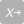 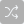 Always provided (1)Provided frequently (at least once a week) (2)Provided on a regular basis (monthly to bimonthly) (3)Provided now and again (a few times a year) (4)Never provided (5)A space in which children can use tools to make objects, tinker and be creative (1) Tools and/or electronic kits to enable making related to STEM/STEAM activities (3) Hardware that enables children to create digital texts/artefacts e.g. tablet, PC, camera (4) Equipment that enables children to learn coding (5) A 3D printer, and/or 3D printer pens (6) A laser cutter (7) Very useful (1)Fairly useful (2)Not very useful (3)Not at all useful (4)A space in which children can use tools to make objects, tinker and be creative (1) Tools and/or electronic kits to enable making related to STEM/STEAM activities (3) Hardware that enables children to create digital texts/artefacts e.g. tablet, PC, camera (4) Equipment that enables children to learn coding (5) A 3D printer, and/or 3D printer pens (6) A laser cutter (7) Very easy (1)Fairly easy (2)Fairly difficult (3)Very difficult (4)Appropriate funds (1) Paid members of staff (4) Volunteers (8) An appropriate space (9) Tools and/or electronic kits to enable making related to STEM/STEAM activities (5) Hardware that enables children to create digital texts/artefacts e.g. tablet, PC, camera (2) Equipment that enables children to learn coding (3) A 3D printer, and/or 3D printer pens (6) A laser cutter (7) Very useful (1)Fairly useful (2)Not very useful (3)Not at all useful (4)The materials needed for makerspaces (1) Activities that could be undertaken in makerspaces (2) How to assess children's learning in makerspaces (3) Health and safety aspects of makerspaces (4) Other (please specify) (5) Very useful (1)Fairly useful (2)Not very useful (3)Not at all useful (4)How makerspaces can be used to foster learning in the early years (6) Activities that could be undertaken in makerspaces for 3-8 year olds (7) Health and safety aspects of makerspaces for 3-8 year-olds (8) Business models for offering makerspaces for 3-8 year olds (9) Other (please specify) (10) Always provided (1)Provided frequently (at least once a week) (2)Provided on a regular basis (monthly to bimonthly) (3)Provided now and again (a few times a year) (4)Never provided (5)A space in which children can use tools to make objects, tinker and be creative (1) Tools and/or electronic kits to enable making related to STEM/STEAM activities (3) Hardware that enables children to create digital texts/artefacts e.g. tablet, PC, camera (4) Equipment that enables children to learn coding (5) A 3D printer, and/or 3D printer pens (6) A laser cutter (7) Very useful (1)Fairly useful (2)Not very useful (3)Not at all useful (4)A space in which children can use tools to make objects, tinker and be creative (1) A space in which children can use a range of art and craft material to create (2) Tools and/or electronic kits to enable making related to STEM/STEAM activities (3) Hardware that enables children to create digital texts/artefacts e.g. tablet, PC, camera (4) Equipment that enables children to learn coding (5) A 3D printer, and/or 3D pritner pens (6) A laser cutter (7) Very useful (1)Fairly useful (2)Not very useful (3)Not at all useful (4)The materials needed for makerspaces (1) Activities that could be undertaken in makerspaces (2) How to assess children's learning in makerspaces (3) Health and safety aspects of makerspaces (4) Other (please specify) (5) 